There can be no keener revelation of a society’s soul
than the way in which it treats its children. ~ Nelson MandelaGathering our CommunityRinging the Tibetan BowlCall to CommunityWelcome the Stranger 
by Tracy Bleakney*Candles of CommunityChalice LightingSearching for Justice and Hope
by Summer Albayati*Spoken AffirmationLove is the spirit of this church and service is its law.This is our great covenant to dwell together in peace, 
To seek the truth in freedom and to help one another.Expanding our UnderstandingsOpening Thought Being SanctuaryBy Jo VonRue & Linette LoweSong Shine Through Mewritten & performed by Michael GottEmbracing our Limitations ReadingAnd How Are the Children
by Patrick T. O’Neill*PracticesA MusingSuppose by Stephen M. Shick** Quiet Sitting for a Moment  Musical Response For All That Is Our Life   Song Lisen to the Childrenwritten & sung by Karen DruckerDeclaring our PossibilitiesDiscourseC.A.S.A – and How Can You Help
by Maureen Kane Stevenson and Marla ShaverConfirming our FaithGivingFor the Gifts We Have Been Given
by Thomas Rhodes ** 
Those who wish may bring their gifts to the table.Song Seasons of Love from the Broadway play Rentwritten & sung by Jonathan Larson | sung by the castBenedictionThese Hands Connect Us to One Another
by Amy Bowden Freedman** & Keith Kron**Extinguishing the ChaliceWe extinguish this flame but not the light of truth,   The warmth of community or the fire of commitment.  
   These we carry in our hearts until we are together again.Postlude  *a Unitarian Universalist
**a Unitarian Universalist ministerProgram NotesWe Welcome Today Maureen Kane Stevenson and Marla Shaver, two devoted leaders with  the local C.A.S.A. organization.  You can read their bio’s on both the church website and our mobile app.Important Request for Today:  Please do NOT move the chair you are sitting on until after we extinguish the chalice.   By Now, you may have guessed we’re having a special luncheon.  If you are visiting, you selected a wonderful day!  Do stay and enjoy our Appreciation Luncheon.  We always have enough grub for everyone!The Worship Team meets Wednesday, via Zoom, @ 6:30 to plan upcoming morning assemblies.The Deadline for the March newsletter was last night, please email your stuff to news@redriveruu.org ASAP if you accidently forgot.Making Things Happen TodayBoard rep: Marilyn AlexanderGreeting us at the door: Carolyn CameronWorship Associate: Jan FletcherGuest speakers:  Maureen Kane Stevenson and Marla ShaverAV crew: Carole Harner, Don Rogers, Jim Holmes, Marla LoturcoSunday school leader: David DyerProviding lunch: The Gathered CongregationWelcome VisitorsWe are Unitarian Universalists. We are brave, curious, and compassionate thinkers and doers. We are people from many backgrounds who have different beliefs, but shared values.Grounded in more than two hundred years of thoughtful, spiritual communities, we are people of many generations, ethnicities, genders and sexualities, and spiritual backgrounds. People engaged in making the world a better place. People focusing on what really matters – love, justice, integrity, and hope.We are a lay-led congregation. Lay-led congregations have no minister which means members of the congregation manage the various aspects of our church life. Unitarian Universalism has a proud tradition of lay-led churches.We Unitarian Universalists have different beliefs, but shared values. We are Unitarian Universalists, and at the same time we may also be agnostic, Buddhist, Christian, Hindu, humanist, Jewish, Muslim, pagan, atheist, believers in God, and those who just let the great mystery be. The diversity of beliefs you’ll find in our church community is one of our strengths – we’re always learning how to see the world from a different perspective.Learn more about us at your leisure by downloading our mobile app ‘Red River UU’ from Google Play or the Apps Store (or use the QR code on the back panel.)  This is who we are. We are glad you joined us today because all of who you are is welcome here.Next Sunday, February 4, 202410 am - Adult ForumA Virtual Look at the Universe 
Now thru March 311:15 am - The Morning AssemblyExistentialism for TodayElbert Hill, speakingMany people have the idea that Existentialism is a philosophy of because newspeople and others in the media often say we are living in existential times, citing the political turmoil in our country and around the world.  They are only partly right.  All times are existential.  Today, Elbert Hill will emphasize the positive aspects.  12:15 pm – Conversations & CaloriesTheMorning ProgramSunday, February 25, 202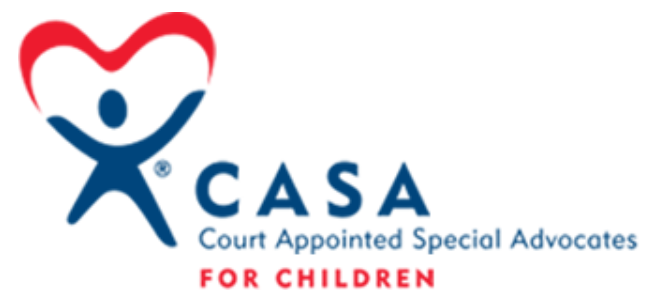 Question BoldlyListen HumblyGrow SpirituallyAct CourageouslyLove Unapologetically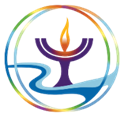 Red River Unitarian Universalists515 North Burnett Ave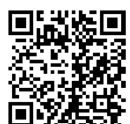 mail: PO BOX 1806Denison, TX 75020903.231.3232  redriveruu.orgDownload our mobile app   >>>> 